ЗАКОНОДАТЕЛЬНАЯ ДУМА ХАБАРОВСКОГО КРАЯЗАКОНХАБАРОВСКОГО КРАЯОБ ОРГАНИЗАЦИИ ПРОФИЛАКТИКИ НЕЗАКОННОГО ПОТРЕБЛЕНИЯНАРКОТИЧЕСКИХ СРЕДСТВ И ПСИХОТРОПНЫХ ВЕЩЕСТВ, НАРКОМАНИИИ О ПОРЯДКЕ СОЗДАНИЯ НА ТЕРРИТОРИИ ХАБАРОВСКОГО КРАЯСПЕЦИАЛИЗИРОВАННЫХ ОРГАНИЗАЦИЙ ДЛЯ ОКАЗАНИЯ ПОМОЩИОТДЕЛЬНЫМ КАТЕГОРИЯМ ЛИЦНастоящий закон в соответствии с Федеральным законом от 8 января 1998 года N 3-ФЗ "О наркотических средствах и психотропных веществах", Федеральным законом от 21 ноября 2011 года N 323-ФЗ "Об основах охраны здоровья граждан в Российской Федерации", Федеральным законом от 21 декабря 2021 года N 414-ФЗ "Об общих принципах организации публичной власти в субъектах Российской Федерации" регулирует отношения в сфере организации профилактики незаконного потребления наркотических средств и психотропных веществ, наркомании, в том числе в сфере антинаркотической пропаганды, антинаркотического воспитания и просвещения граждан в Хабаровском крае (далее - край), а также устанавливает порядок создания на территории края специализированных организаций для оказания помощи лицам, находящимся в состоянии алкогольного, наркотического или иного токсического опьянения.(преамбула в ред. Закона Хабаровского края от 28.09.2022 N 324)Статья 1. Понятия, используемые в настоящем законе(в ред. Закона Хабаровского края от 28.09.2022 N 324)1. Для целей настоящего закона используются следующие понятия:1) антинаркотическое воспитание и просвещение - совокупность практических мер профилактического характера, направленных на информирование населения о вреде употребления наркотических средств, психотропных веществ и их аналогов, формирование стойких психологических установок, препятствующих вовлечению в их потребление, стимулирование активного участия в противодействии распространению наркомании, пропаганду здорового образа жизни, изучение правовых мер ответственности за совершение правонарушений, связанных с незаконным оборотом наркотических средств, психотропных веществ и их прекурсоров;(в ред. Закона Хабаровского края от 26.03.2014 N 354)2) девиантное поведение - отклоняющееся от нормы, общественно опасное поведение;3) наркологическая помощь - комплекс мероприятий, включающий в себя профилактику, диагностику, лечение и медицинскую реабилитацию, проводимых в медицинских организациях;(в ред. Законов Хабаровского края от 26.03.2014 N 354, от 19.02.2016 N 165)4) реабилитация больных наркоманией - комплекс мероприятий медицинского, психологического и социального характера, направленных на полное или частичное восстановление нарушенных вследствие потребления наркотических средств или психотропных веществ без назначения врача функций пораженного органа либо системы организма и (или) компенсацию утраченных функций, а также максимально возможное восстановление и (или) формирование социальных навыков и навыков психологической устойчивости;(п. 4 в ред. Закона Хабаровского края от 26.03.2014 N 354)5) социальная адаптация больных наркоманией - процесс активного приспособления больного наркоманией к принятым в обществе правилам и нормам поведения, а также процесс преодоления последствий психологической или моральной травмы;6) алкогольное опьянение - состояние, возникающее после употребления спиртосодержащей и алкогольной продукции;(п. 6 введен Законом Хабаровского края от 28.09.2022 N 324)7) наркотическое опьянение - состояние, возникающее после употребления наркотических средств;(п. 7 введен Законом Хабаровского края от 28.09.2022 N 324)8) токсическое опьянение - состояние, возникающее после употребления психоактивных веществ, не включенных в перечень наркотических средств, психотропных веществ и их прекурсоров, подлежащих контролю в Российской Федерации.(п. 8 введен Законом Хабаровского края от 28.09.2022 N 324)2. Иные понятия, используемые в настоящем законе, применяются в том же значении, что и в нормативных правовых актах Российской Федерации и края.(часть 2 в ред. Закона Хабаровского края от 28.09.2022 N 324)Статья 2. Основные задачи и принципы в сфере профилактики незаконного потребления наркотических средств и психотропных веществ, наркомании в крае(в ред. Закона Хабаровского края от 26.03.2014 N 354)1. Основными задачами в сфере профилактики незаконного потребления наркотических средств и психотропных веществ, наркомании в крае являются:(в ред. Закона Хабаровского края от 26.03.2014 N 354)1) создание системы комплексной профилактики незаконного потребления наркотических средств и психотропных веществ, наркомании на территории края;(в ред. Закона Хабаровского края от 26.03.2014 N 354)2) формирование в обществе негативного отношения к незаконному потреблению наркотических средств и психотропных веществ;3) развитие и укрепление взаимодействия и координация деятельности органов государственной власти края, органов местного самоуправления муниципальных образований края, общественных объединений и религиозных организаций, граждан по вопросам организации профилактики незаконного потребления наркотических средств и психотропных веществ, наркомании;(в ред. Закона Хабаровского края от 26.03.2014 N 354)4) создание системы раннего выявления незаконного потребления наркотических средств и психотропных веществ;(п. 4 в ред. Закона Хабаровского края от 26.03.2014 N 354)5) совершенствование системы лечения и реабилитации лиц, больных наркоманией;6) проведение комплексных оперативно-профилактических мероприятий, направленных на противодействие незаконному потреблению наркотических средств, психотропных веществ.2. Деятельность по профилактике незаконного потребления наркотических средств и психотропных веществ, наркомании в крае основывается на принципах:(в ред. Закона Хабаровского края от 26.03.2014 N 354)1) законности;2) соблюдения прав человека и гражданина;3) приоритетности мер по выявлению на ранней стадии лиц, незаконно потребляющих наркотические средства, психотропные вещества;4) приоритетности мер по профилактике незаконного потребления наркотических средств и психотропных веществ, наркомании, профилактике правонарушений, связанных с незаконным оборотом наркотических средств и психотропных веществ, особенно среди детей, подростков и молодежи, а также по стимулированию деятельности, направленной на антинаркотическую пропаганду;(п. 4 в ред. Закона Хабаровского края от 26.03.2014 N 354)5) осуществления профилактики на индивидуальном, семейном и социальном уровнях;6) гарантированности и доступности наркологической помощи больным наркоманией и их социальной реабилитации;(п. 6 в ред. Закона Хабаровского края от 26.03.2014 N 354)7) систематичности в проведении профилактической работы с лицами, незаконно потребляющими наркотические средства, психотропные вещества;8) соблюдения конфиденциальности полученной информации о лицах, незаконно потребляющих наркотические средства, психотропные вещества, а также больных наркоманией.Статья 3. Утратила силу. - Закон Хабаровского края от 28.09.2022 N 324.Статья 4. Основные направления краевой политики в сфере профилактики незаконного потребления наркотических средств и психотропных веществ, наркомании(в ред. Закона Хабаровского края от 26.03.2014 N 354)Основными направлениями краевой политики в сфере профилактики незаконного потребления наркотических средств и психотропных веществ, наркомании являются:(в ред. Закона Хабаровского края от 26.03.2014 N 354)1) охрана здоровья человека, в том числе психического;2) пропаганда здорового образа жизни и формирование в обществе негативного отношения к незаконному потреблению наркотических средств и психотропных веществ, наркомании;(в ред. Закона Хабаровского края от 26.03.2014 N 354)3) осуществление мероприятий, направленных на сокращение числа больных наркоманией и лиц, незаконно потребляющих наркотические средства, психотропные вещества;4) осуществление мероприятий, направленных на сокращение числа правонарушений, связанных с незаконным потреблением наркотических средств, психотропных веществ;5) создание условий для вовлечения граждан в антинаркотическую деятельность, формирование, стимулирование развития и поддержка деятельности волонтерского молодежного антинаркотического движения, общественных антинаркотических объединений и организаций, занимающихся профилактикой наркомании;(п. 5 в ред. Закона Хабаровского края от 26.03.2014 N 354)6) координация деятельности органов государственной власти и органов местного самоуправления муниципальных образований края, юридических и физических лиц в сфере профилактики и лечения наркологических заболеваний;(в ред. Закона Хабаровского края от 28.09.2022 N 324)7) взаимодействие с территориальными органами федеральных органов исполнительной власти, уполномоченными на решение задач в сфере оборота наркотических средств, психотропных веществ и их прекурсоров, а также в области противодействия их незаконному обороту.(в ред. Закона Хабаровского края от 23.11.2016 N 216)Статья 5. Система профилактики незаконного потребления наркотических средств и психотропных веществ, наркомании в крае(в ред. Закона Хабаровского края от 26.03.2014 N 354)1. В систему профилактики незаконного потребления наркотических средств и психотропных веществ, наркомании на территории края входят: антинаркотическая комиссия края (далее - Антинаркотическая комиссия); уполномоченные органы исполнительной власти края в области здравоохранения, образования, культуры, молодежной политики, физической культуры и спорта, телекоммуникаций и средств массовой информации; правоохранительные органы, на которые возложены функции по предупреждению, пресечению правонарушений, связанных с незаконным оборотом наркотических средств, психотропных веществ, в соответствии с компетенцией, установленной федеральным законодательством; другие органы и учреждения (по согласованию).(в ред. Закона Хабаровского края от 26.03.2014 N 354)2 - 3. Утратили силу. - Закон Хабаровского края от 26.03.2014 N 354.Статья 6. Планирование и реализация мероприятий в сфере профилактики незаконного потребления наркотических средств, психотропных веществ, наркомании в крае(в ред. Закона Хабаровского края от 26.03.2014 N 354)Планирование и реализация мероприятий в сфере профилактики незаконного потребления наркотических средств, психотропных веществ, наркомании в крае осуществляются путем разработки и принятия государственной программы края.Статья 7. Координация деятельности в сфере профилактики незаконного потребления наркотических средств и психотропных веществ, наркомании в крае(в ред. Закона Хабаровского края от 26.03.2014 N 354)1. Координацию деятельности органов исполнительной власти края, государственных и негосударственных организаций в сфере профилактики незаконного потребления наркотических средств и психотропных веществ, наркомании в крае осуществляет Антинаркотическая комиссия, возглавляемая председателем указанной комиссии.(в ред. Закона Хабаровского края от 26.03.2014 N 354)2. Порядок формирования и полномочия Антинаркотической комиссии устанавливаются нормативными правовыми актами Российской Федерации.Статья 8. Утратила силу. - Закон Хабаровского края от 09.12.2009 N 291.Статья 9. Антинаркотическая пропаганда(в ред. Закона Хабаровского края от 26.03.2014 N 354)1. Антинаркотическая пропаганда представляет собой целенаправленную деятельность органов государственной власти края и органов, входящих в систему профилактики незаконного потребления наркотических средств и психотропных веществ, наркомании, осуществляемую через средства массовой информации, содержанием которой является пропаганда здорового образа жизни, в том числе физической культуры и спорта, направленная на формирование в обществе негативного отношения к наркомании.2. Антинаркотическая пропаганда осуществляется через телевизионные и радиовещательные компании, средства массовой информации, путем размещения информации в информационно-телекоммуникационной сети "Интернет", путем выпуска и распространения книг, брошюр, буклетов и иных печатных изданий, содержащих антинаркотические материалы, а также в иных не запрещенных законодательством Российской Федерации формах.Статья 10. Основы антинаркотического воспитания и просвещения гражданАнтинаркотическое воспитание и просвещение граждан может осуществляться:1) в процессе деятельности образовательных организаций и культурно-досуговых учреждений;(в ред. Закона Хабаровского края от 25.12.2013 N 332)2) в ходе проведения профилактических мероприятий;3) в ходе прохождения профессионального обучения и получения дополнительного профессионального образования специалистами, участвующими в профилактике незаконного потребления наркотических средств и психотропных веществ, наркомании;(в ред. Законов Хабаровского края от 25.12.2013 N 332, от 26.03.2014 N 354)4) путем проведения иных мероприятий.Статья 11. Антинаркотическое воспитание и просвещение в образовательных организациях края(в ред. Закона Хабаровского края от 25.12.2013 N 332)Уполномоченный орган исполнительной власти края в области образования, образовательные организации края в рамках учебных предметов и при проведении воспитательного процесса осуществляют реализацию программ и методик, утвержденных в порядке, установленном Правительством Российской Федерации, направленных на формирование у обучающихся (воспитанников) законопослушного поведения, ценностей здорового образа жизни и внутренней системы запретов на незаконное потребление наркотических средств, психотропных веществ.(в ред. Закона Хабаровского края от 25.12.2013 N 332)Статья 12. Антинаркотическое воспитание и просвещение в сфере организации досуга детей и молодежи в крае1. Организация досуга детей и молодежи в крае должна обеспечивать формирование внутренней системы запретов на незаконное потребление наркотических средств, психотропных веществ, негативного отношения к наркомании.2. Уполномоченный орган исполнительной власти края в области молодежной политики обеспечивает проведение мероприятий, направленных на профилактику злоупотребления наркотическими средствами, информационную поддержку профилактической деятельности.Статья 13. Индивидуально-профилактическая работа с несовершеннолетними, склонными к девиантному поведению и употреблению наркотических средствУполномоченный орган исполнительной власти края в области молодежной политики совместно с органами внутренних дел осуществляет в пределах своей компетенции индивидуально-профилактическую работу путем организации досуга и занятости несовершеннолетних, склонных к девиантному поведению и употреблению наркотических средств, психотропных веществ, а также путем проведения просветительских и иных мероприятий.Статья 14. Оказание наркологической помощи в крае1. Наркологическая помощь больным наркоманией в крае осуществляется в соответствии с Федеральным законом от 21 ноября 2011 года N 323-ФЗ "Об основах охраны здоровья граждан в Российской Федерации" и Федеральным законом от 8 января 1998 года N 3-ФЗ "О наркотических средствах и психотропных веществах".(в ред. Закона Хабаровского края от 25.04.2012 N 189)2. Для осуществления специализированной медицинской реабилитации и социальной реабилитации больных наркоманией могут создаваться наркологические реабилитационные центры.(в ред. Закона Хабаровского края от 26.03.2014 N 354)3. Уполномоченный орган исполнительной власти края в области здравоохранения осуществляет контроль за деятельностью медицинских организаций при оказании наркологической помощи.(в ред. Закона Хабаровского края от 26.03.2014 N 354)Статья 14.1. Организация и осуществление мероприятий по оказанию помощи лицам, находящимся в состоянии алкогольного, наркотического или иного токсического опьянения(введена Законом Хабаровского края от 28.09.2022 N 324)1. Органы государственной власти края организуют и осуществляют мероприятия по оказанию помощи лицам, находящимся в состоянии алкогольного, наркотического или иного токсического опьянения, включая создание специализированных организаций для оказания помощи лицам, находящимся в состоянии алкогольного, наркотического или иного токсического опьянения (далее - специализированные организации).2. Правительство края определяет исполнительный орган края, уполномоченный на организацию и осуществление мероприятий по оказанию помощи лицам, находящимся в состоянии алкогольного, наркотического или иного токсического опьянения.3. Полномочия по организации и осуществлению мероприятий по оказанию помощи лицам, находящимся в состоянии алкогольного, наркотического или иного токсического опьянения, включая создание специализированных организаций, могут быть переданы органам местного самоуправления муниципальных образований края в порядке, установленном Федеральным законом от 21 декабря 2021 года N 414-ФЗ "Об общих принципах организации публичной власти в субъектах Российской Федерации" и федеральным законом, устанавливающим общие принципы организации местного самоуправления.4. В соответствии с Федеральным законом от 13 июля 2015 года N 224-ФЗ "О государственно-частном партнерстве, муниципально-частном партнерстве в Российской Федерации и внесении изменений в отдельные законодательные акты Российской Федерации" объекты специализированных организаций могут быть объектами соглашений о государственно-частном партнерстве, заключаемых краем.Статья 15. Вступление в силу настоящего законаНастоящий закон вступает в силу через десять дней после его официального опубликования.Председатель ЗаконодательнойДумы Хабаровского краяЮ.И.Оноприенког. Хабаровск,29 октября 2008 года, N 213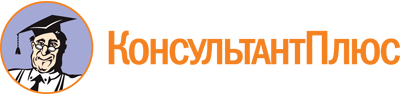 Закон Хабаровского края от 29.10.2008 N 213
(ред. от 28.09.2022)
"Об организации профилактики незаконного потребления наркотических средств и психотропных веществ, наркомании и о порядке создания на территории Хабаровского края специализированных организаций для оказания помощи отдельным категориям лиц"Документ предоставлен КонсультантПлюс

www.consultant.ru

Дата сохранения: 10.12.2022
 29 октября 2008 годаN 213Список изменяющих документов(в ред. Законов Хабаровского края от 09.12.2009 N 291, от 25.04.2012 N 189,от 25.12.2013 N 332, от 26.03.2014 N 354, от 19.02.2016 N 165,от 23.11.2016 N 216, от 28.09.2022 N 324)